Publicado en Madrid el 14/11/2022 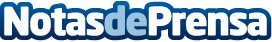  Tus Taquillas: análisis del entorno de trabajo después de la pandemiaDespués de la revolución que causó la pandemia en los quehaceres diarios, desde lo laboral hasta lo más íntimo y personal, ha habido que adaptarse a una nueva forma de vida y una nueva forma de relacionarse con el mundo. Al tener que pasar tanto tiempo encerrados en el hogar, se presta mucha más atención al cuidado y decoración de la casa. Un entorno agradable, cómodo y práctico, es sinónimo de calidad de vida. Al igual que en los hogares, también ocurre lo mismo en los espacios de trabajoDatos de contacto:Tus Taquillas Soluciones de Almacenamiento, S.Lhttps://tustaquillas.com+34 665 833 820Nota de prensa publicada en: https://www.notasdeprensa.es/tus-taquillas-analisis-del-entorno-de-trabajo Categorias: Nacional Logística Consumo Servicios Técnicos Hogar http://www.notasdeprensa.es